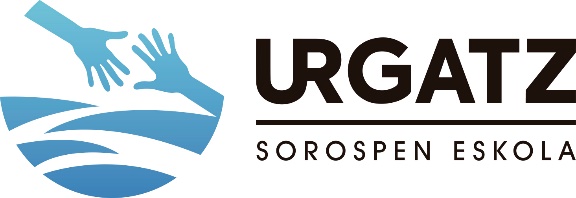 Yo……………………………………….……………..,mayor de edad, con DNI………………….en calidad de………………………. Y sobre quien ejerzo la patria potestad.AUTORIZO a…………………………………………………nacido/da el……………………………., para que se matricule y realice el curso de……………………………………………….En………………………………………….a…………de………………………………….de………..Fdo (padre,madre,tutor)____________________________(*)La persona física deberá cumplimentar esta declaración de su puño y letra